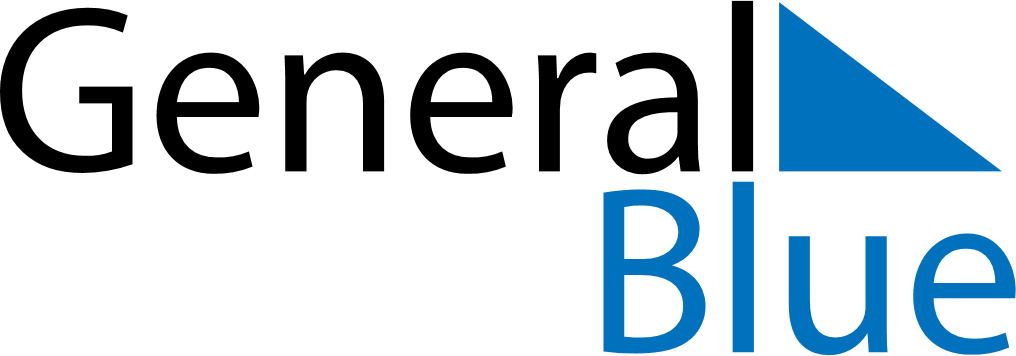 March 2022March 2022March 2022March 2022ZambiaZambiaZambiaSundayMondayTuesdayWednesdayThursdayFridayFridaySaturday123445678910111112Women’s DayYouth Day131415161718181920212223242525262728293031